Автор: Коджамонян Оксана ИгоревнаДолжность: учитель информатикиМесто работы: МБОУ СОШ 30 посёлка Молодёжного муниципального образования Белореченский район Краснодарского края.Класс: 5Урок  по теме «Формы представления информации. Метод координат» Цель урока: познакомить учащихся с методом кодирования информации - методом координатЗадачи урока:Образовательные: объяснить причины выбора той или иной формы кодирования; научить  учащихся   представлять информацию с помощью системы координат;сформировать у обучающихся представление о методе координат, как о способе кодирования графической информации.Воспитательные:     воспитывать у учащихся мотивацию к  учебной деятельности;      воспитывать умение работать самостоятельно;     прививать нравственные качества: ответственность, аккуратность, собранность. Развивающие:    развивать  память, внимание, логическое мышление;   развивать  коммуникационную компетентность (использование различных вербальных средств,  умение делать выводы и приводить аргументы);   развивать  познавательный  интерес у учащихся, уверенность в собственных силах, интерес к   информатике как науке.Основные понятия: код, числовой способ кодирования, координата.Оборудование: компьютер, проектор, интерактивная доска, презентация к уроку Ход урока:Здравствуйте, ребята, садитесь. Сегодня мы с вами продолжим знакомство с разными формами представления информации. Для начала прошу ответить на вопросы:Какие формы представления информации вы знаете? (графический, символьный и числовой)Зависит ли форма представления информации от носителя (бумага, камень, дискета)?Любая информация может быть представлена  с помощью чисел, чтобы связать графическую информацию и числа используют системы координат. Вспомните такую игру – «Морской бой». Как располагаются корабли на клеточном поле?Слайд 1. Столбцы обозначим буквами русского алфавита, а строчки – числами. Любую клетку поля обозначаем парой – (буква, число). Первая всегда – буква. Эту пару называют координатами клетки.Назовите координаты закрашенных клеток:  (в,2), (д,3),(г,6),(ж,7),(и,10) Слайд 2.  Где используются координаты? Можете вы привести еще  другие примеры?Слайд 3. Запишите координаты объектов:Снежинка (а,1)Цветок (б,2)Собака (г,3)Самолет (д,1)Треугольник (г,8)Облако (а,7)Овал (в,4)Месяц (е,5)Коробка (ж,7)Сердце (з,1)Звезда (з,4)Солнце (и,9)Слайд 4. В математике используют  прямоугольную систему координат, проведем две перпендикулярные оси, точку пересечения назовем О, горизонтальная ось называется ось ОХ, а вертикальная – ось  ОУ. Каждая точка на координатной плоскости имеет свой адрес, т.е. координату. Чтобы не путать порядок следования координат, запомните такой пример: чтобы попасть к себе домой, мы сначала находим свой подъезд (ось ОХ), затем свой этаж (ось ОУ)Слайд 5. На доске запишите координаты каждой закрашенной клеточки:(2,3), (2,4),(3,2), (4,2),(5,2),(4,1),(3,5),(4,5),(5,5),(4,6),(6,3),(6,4)Слайд 6.  На рисунке отметьте координаты домика:(2,1)(2,2)(2,3)(2,4)(2,5)(2,6)(3,7)(4,8)(5,8)(6,7)(7,6)(7,5)(7,4)(7,3)(7,2)(7,1)(6,1)(5,1)(4,1)(3,1)(3,5)(4,5) (5,5) (6,5)Слайд 7. Попугай и Удав играли в крестики-нолики. По записанным ходам нарисуйте крестики и нолики в клетках. Первый ходит крестиком. Кто выиграл?П(2,2), У(2,3), П(1,2), У(3,2),П(1,3),У(1,1),П(3,1) – попугайСлайд 8.  Найдите  по координатам буквы  и расшифруйте имена греческих богов.Один из древнейших греческих богов, сын Урана и Геи, отец Зевса (КРОН)Слайд 9.  Найдите  по координатам  буквы  и расшифруйте имена греческих богов.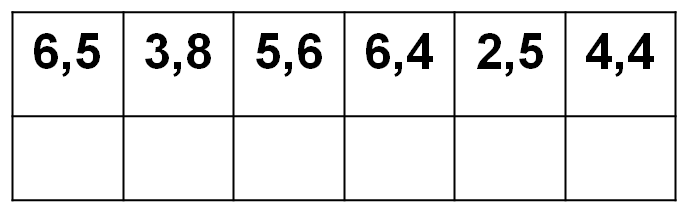 Сестра Зевса, Посейдона и Аида, богиня домашнего очага (ГЕСТИЯ)Слайд 10.  Найдите  по координатам  буквы и расшифруйте имена греческих богов.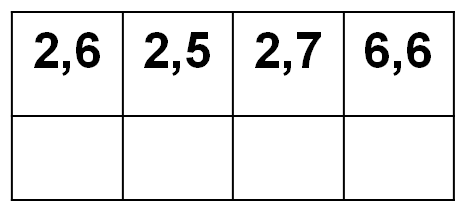 Дочь Зевса, олицетворение победы в спортивных состязаниях и военной битве (НИКА)Слайд 11.  Найдите  по координатам  буквы  и расшифруйте имена греческих богов.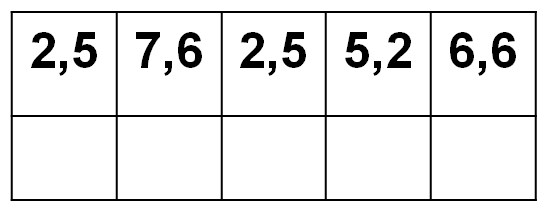 Богиня радуги (ИРИДА)Слайд 12.  Найдите  по координатам  буквы  и расшифруйте имена греческих богов.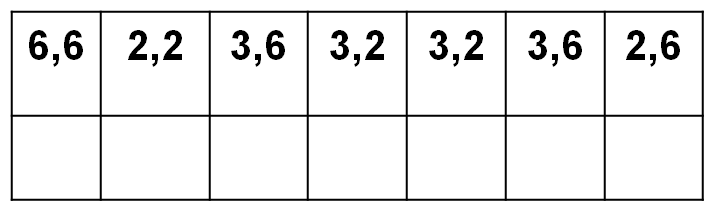 Один из главных греческих богов, покровитель искусства (АПОЛЛОН)Слайд 13.  Запишите домашнее заданиеПодведение итогов урока, выставление оценокЛитература:Программа для общеобразовательных учреждений: Информатика. 2-11 классы. – М.:БИНОМ. Лаборатория знаний, 2010 (Л.Л.Босова) М.Н.БородинБосова Л.Л. Информатика и ИКТ: Учебник для 5 класса / Л.Л.Босова – 2-ое изд. М.: БИНОМ. Лаборатория знаний, 2011Босова Л.Л. Уроки информатики в 5 – 7 классах. Методическое пособие/Л.Л.Босова, А.Ю.Босова. -  М.: БИНОМ. Лаборатория знаний, 2009Босова Л.Л. Информатика и ИКТ: Рабочая тетрадь для 5 класса / Л.Л.Босова – 3 – е изд., испр. - М.: БИНОМ. Лаборатория знаний, 2011У01Х